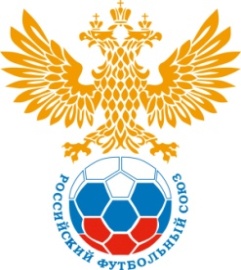 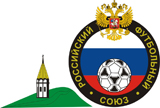                 "Оргхим-Первенство России по мини-футболу среди юношей 2005-2006г.р. зона "Сибирь" сезона 2018-2019 г.г."01-05 февраля 2019г. г. Новосибирск                              Группа «А»«Сибиряк» г. Новосибирск (Новосибирская область)«СШ №1» г. Лесосибирск (Красноярский край)«Спартак-Алтай» г. Барнаул (Алтайский край) «СШ» г. Гурьевск (Кемеровская область)Группа «Б»«СШОР им. Щедрухина» г. Минусинск (Красноярский край)ДЮСШ г. Осинники (Кемеровская область)«СШ по футболу» г. Междуреченск (Кемеровская область)«Магнетит» г. Железногорск (Иркутская область)1 февраля11.00 Новосибирск – Лесосибирск12.30 Минусинск – Осинники14.00 Междуреченск – Железногорск15.30 Гурьевск – Барнаул2 февраля11.00 Новосибирск – Гурьевск12.30 Минусинск – Железногорск14.00 Барнаул – Лесосибирск15.30 Междуреченск – Осинники3 февраля11.00 Лесосибирск – Гурьевск12.30 Осинники – Железногорск14.00 Барнаул – Новосибирск15.30 Междуреченск – Минусинск4 февраля11.00 Новосибирск - Осинники12.30 Минусинск - Лесосибирск14.00 Барнаул - Железногорск15.30 3Б-4А5 февраля 11.00 Лесосибирск - Осинники12.30 Новосибирск - Минусинск14.00 Барнаул - Междуреченск15.30 Гурьевск - Железногорск